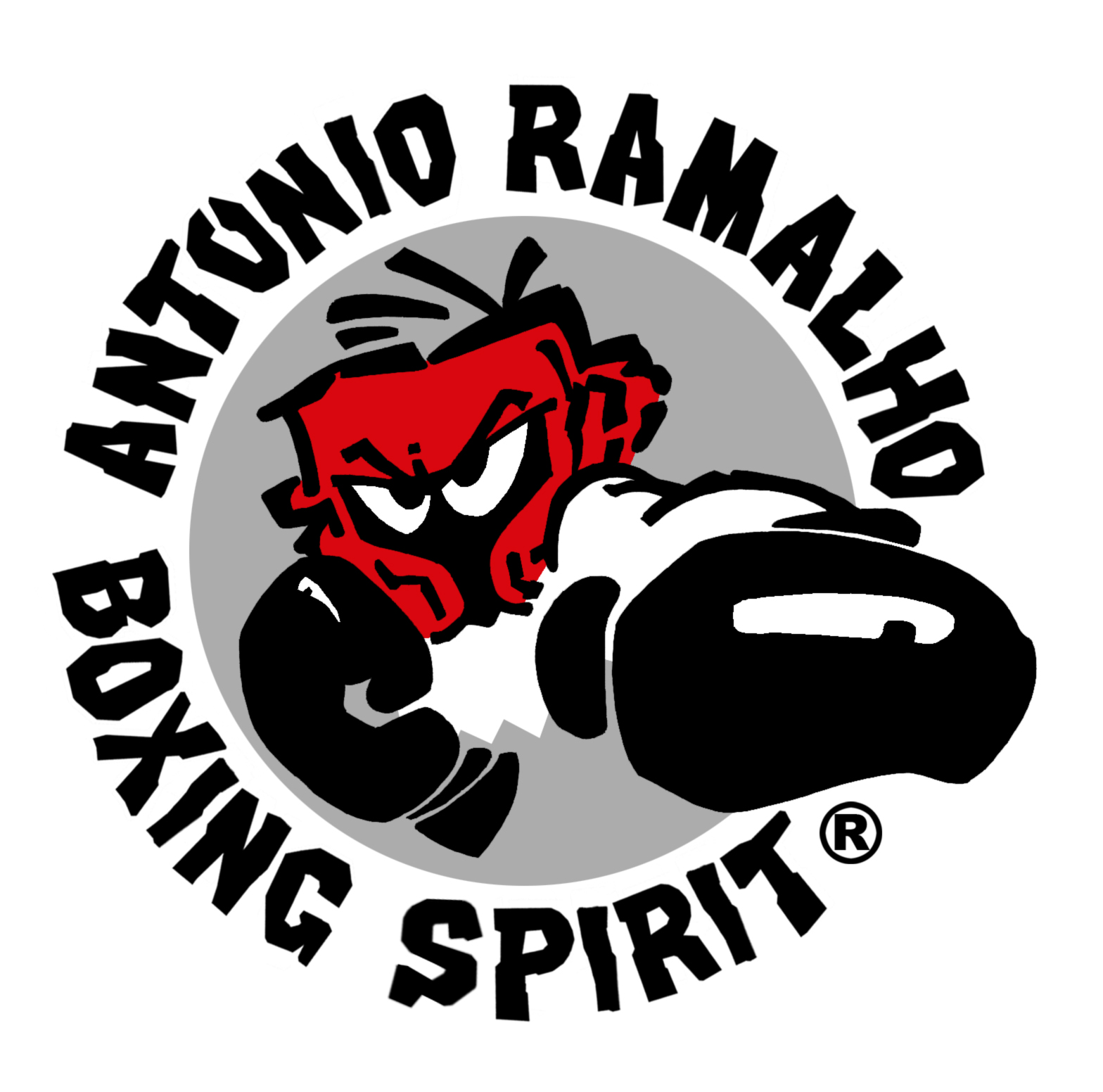 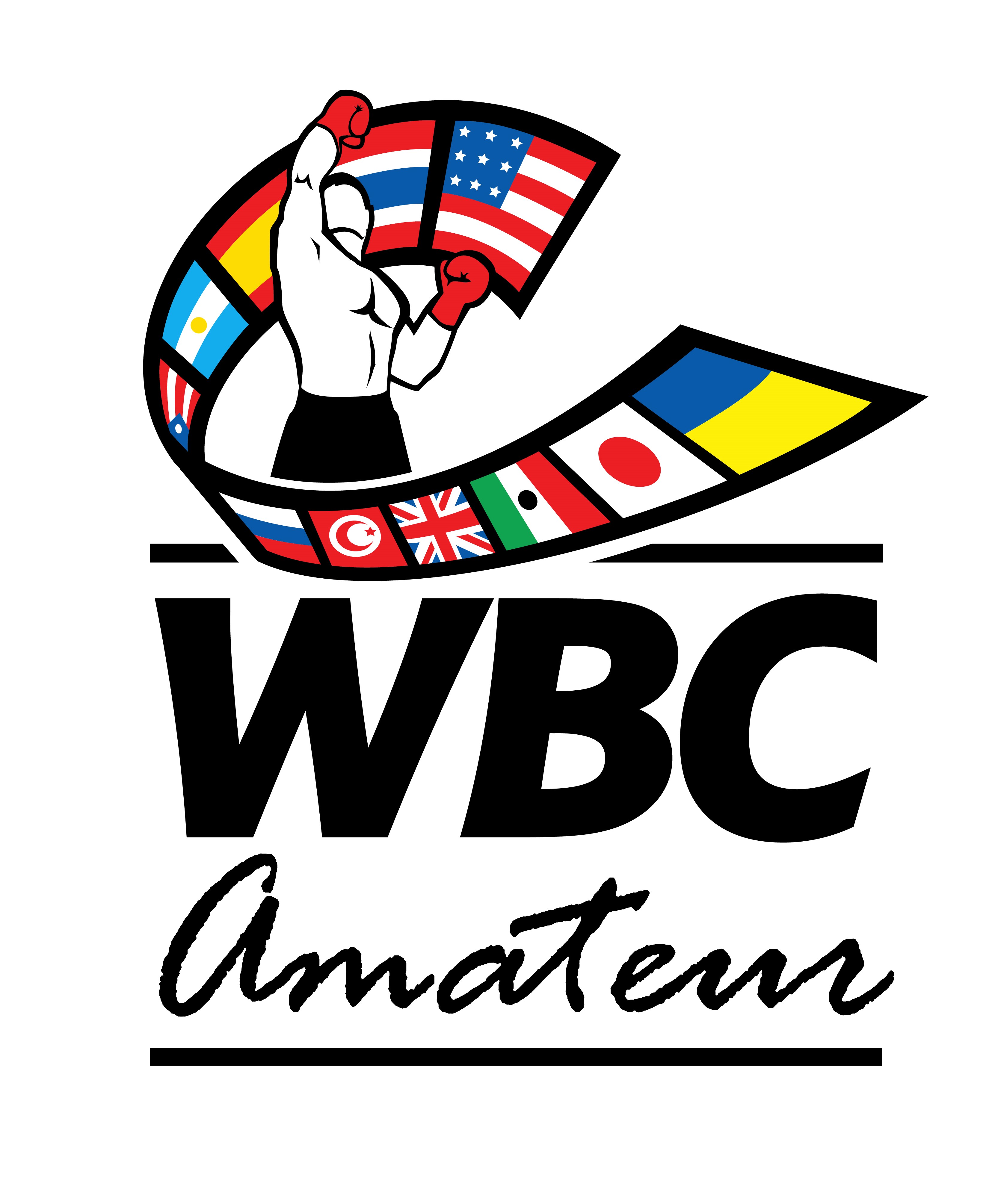 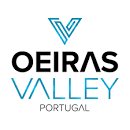 FORMULÁRIO DE INSCRIÇÃOENTRY FORMBOXING SPIRIT WBC 2022INTERNATIONAL BOXING TOURNAMENTOctober  7 TO 9, 2022OUTURELA-CARNAXIDE - PORTUGAL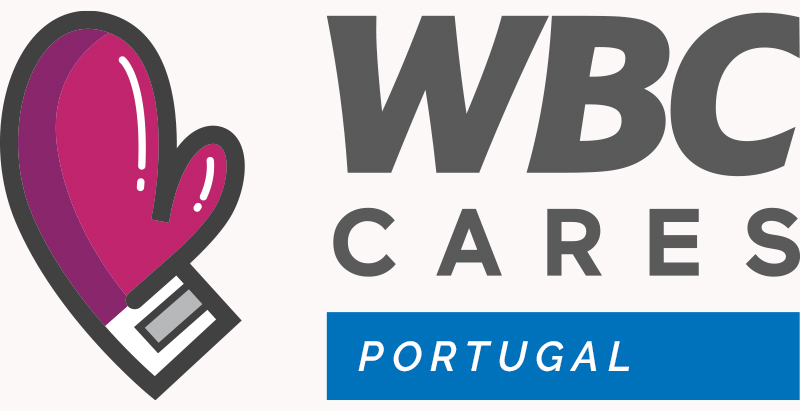 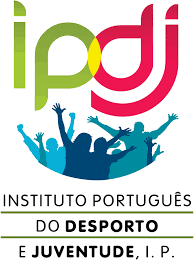 FORMULÁRIOS DE INSCRIÇÃO DE PARTICIPAÇÃO:PARTICIPATION ENTRY-FORMS:Para participar no Torneio, cada clube deverá apresentar a inscrição completa (Ficha de Inscrição) até 24 de Setembro de 2022.In order to participate in the Tournament, each club must submit the complete registration (Entry-Form) by September 24, 2022. DEVOLVA ESTE DOCUMENTO DEVIDAMENTE PREENCHIDO PARA:PLEASE RETURN THIS DOCUMENT PROPERLY FILLED TO:Qualquer problema ou dúvida, não hesite em nos contatar.Any confusion or question, please don´t hesitate to contact us. CLUBCOUNTRYPHONEEMAILDELEGATION (Nº OF PARTIPANTS)DELEGATION (Nº OF PARTIPANTS)DELEGATION (Nº OF PARTIPANTS)DELEGATION (Nº OF PARTIPANTS)DELEGATION (Nº OF PARTIPANTS)TEAM LEADERCOACHESR&JBOXERSSUPPORTERSTEAM LEADER  /   COACHES  NAMEREFEREES AND JUDGESNAMEBOXERSBOXERSBOXERSBOXERSBOXERSBOXERSNAME AND SURNAMEGENDER (M/F)WEIGHT CLASSEXPERIENCE(Elite-/Youth/-Junior)Nº of BOUTSDOBDate of BirthNAMEAntonio RamalhoPOSITIONpromoterE-MAILanram.events@gmail.com PHONE+351 961144103